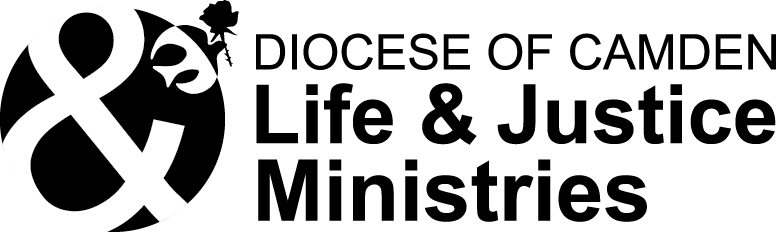 June 5, 2019Attn: Pastors and Life & Justice AdvocatesRe: Advocacy on abortion and driver’s licensesThe Office for Life & Justice Ministries is beginning to make plans for two upcoming legislative advocacy opportunities. One will be for the 20/20 Project to ban abortion at 20 weeks in NJ in 2020. The other will be to support undocumented people in NJ to get a driver’s license. The 20/20 Project is a postcard campaign conducted at the parish level by having parishioners sign postcards which the parish will send to their local state legislators advocating for abortion to be made illegal at 20 weeks in NJ. The idea would be to conduct this campaign as part of Respect Life month in October and to flood our local state politicians with as many postcards as we can. A few other Diocese in NJ have already conducted this campaign so we would like to learn from them about how they conducted it. To do so, I have invited my counterpart in the Metuchen Diocese, Jennifer Ruggiero, to come speak with us. Our meeting with her is scheduled for Thursday, July 18 at 1 pm at Our Lady of Peace Parish in Williamstown. All interested parishes are invited to send a representative to learn more about how to conduct the campaign. There will also be a follow up meeting in early September for interested priests and/or parish representatives who cannot make this meeting. Please let my secretary, Martha Scutte, know if you plan to attend or send a representative. You may reach her at 856-583-2909 or martha.scutte@camdendiocese.org. For the driver’s license campaign, this is something that the NJ Catholic Conference is working on for all 5 Dioceses in New Jersey. We will wait for their guidance on when to initiate this coordinated effort. Please feel free to also contact me with any questions or ideas on either advocacy effort. Thank you for your collaboration to make our state more closely reflect the unconditional love of our Lord. Sincerely,Matt Davis, Director